Thought LogTracking your thinking as you readI used to think__________________, but now I think________. This happened because…I still think _____________, but I’d like to add __________. It would be better because…Others think ____________, but I think ____________ because...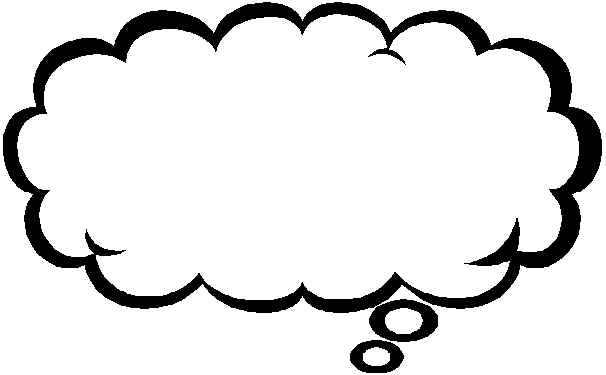 Thought starters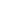 I noticed…I wonder…I was reminded of…I think…I’m surprised that…I’d like to know…I realized…If I were…The central issue(s) is (are)...One consequence of _______could be…If__________, then…I’m not sure…Although it seems…“THAT” statementsThis passage make me think that…This makes me feel that…The author is suggesting that...Things to track over time:A character:	How does he/she change?  What insights does the character gain?What big ideas are being developed?	What conflict arises?  What do these conflicts tell the reader?Track your confusion:	What is confusing at the beginning of the book? Does the confusion remain or does it clear up?What passages/sentences/words do you find confusing?  Show evidence that you are wrestling with the confusion. 